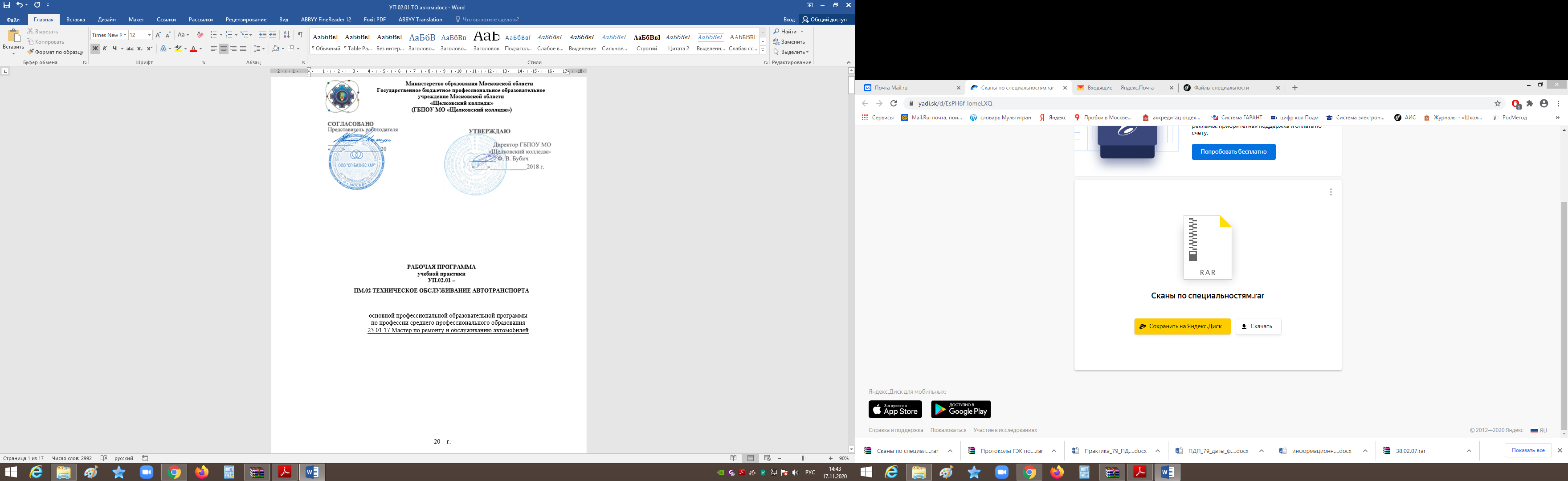 Министерство образования Московской области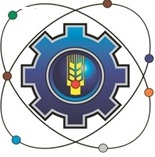 Государственное бюджетное профессиональное образовательное учреждение Московской области «Щелковский колледж» (ГБПОУ МО «Щелковский колледж»)РАБОЧАЯ ПРОГРАММАучебной практики УП.02.01 – ПМ.02 Техническое обслуживание автотранспортаосновной профессиональной образовательной программы по профессии среднего профессионального образования23.01.17 Мастер по ремонту и обслуживанию автомобилей20    г.СОДЕРЖАНИЕ1. ПАСПОРТ ПРОГРАММЫ УЧЕБНОЙ ПРАКТИКИ УП.02.01 Техническое обслуживание автомобилейОбласть применения программы учебной практики         Программа учебной практики УП.02 – ПМ.02 Техническое обслуживание автотранспорта является частью программы по специальности 23.01.17 «Мастер по ремонту и обслуживанию автомобилей»Цель учебной практики:результате изучения профессионального модуля студент должен освоить основной вид деятельности: «Выполнение технического обслуживания автотранспорта» согласно требованиям нормативно-технической документации и, соответствующие ему общие компетенции и профессиональные компетенции:В результате освоения профессионального модуля студент должен:электрических и электронных систем автомобилей, автомобильных трансмиссий, ходовой части и механизмов управления автомобилей, устройства автомобильных кузовов; неисправности и способы их устранения. Меры безопасности при работе с электрооборудованием и электрическими инструментами, правила техники безопасности и охраны труда в профессиональной деятельности.Физические и химические свойства, классификацию, характеристики, области применения используемых материалов.Правила дорожного движения и безопасного вождения автомобиля, психологические основы деятельности водителя, правила оказания первой медицинской помощи при ДТПРекомендуемое количество часов на освоение программы учебной практики: обязательной производственной практики обучающегося 108 часов;СТРУКТУРА И СОДЕРЖАНИЕ УЧЕБНОЙ ПРАКТИКИ2.1 Объем учебной практикиУСЛОВИЯ  РЕАЛИЗАЦИИ   ПРОФЕССИОНАЛЬНОГО  МОДУЛЯ3.1. Требования к минимальному материально-техническому обеспечению Реализация программы профессионального модуля предполагает наличиеучебных кабинетов:Устройство автомобиля;Правил безопасности дорожного движения.лаборатории:автоматизированных систем управления;двигателей внутреннего сгораниямастерские:по ремонту и обслуживанию автомобилей с постами:диагностический;Оборудование учебного кабинета и рабочих мест кабинета «Устройство автомобилей»рабочее место преподавателя;рабочие места для обучающихся по количеству обучающихся;комплект  учебно-методической  документации;наглядные пособия (стенды, натуральные наглядные пособия, модели, изобразительные наглядные пособия).Оборудование учебного кабинета и рабочих мест кабинета «Правил безопасности дорожного движения»:рабочее место преподавателя;рабочие места для обучающихся по количеству обучающихся;комплект  учебно-методической  документации;наглядные пособия (стенды, натуральные наглядные пособия, модели, изобразительные наглядные пособия).«Аппаратно-программный комплекс для приема теоретического экзамена на получение права управления транспортным средством «Нева 2016» - 10 раб.мест+1 место экзаменатораСтенды:«Сигналы регулировщика» - 1 шт;«Дорожные знаки» - 7 шт;«Дорожная разметка» - 1шт;Электрифицированный стенд «Светофоры в дорожных ситуациях» - 1шт;Магнитные доски «Схема перекрестков» с дорожными знаками и автомобилями – 15 шт.;Технические средства обучения: АРМ преподавателямультимедийное оборудование (интерактивная доска, проектор,  ноутбук);лицензионное программное обеспечение  профессионального  назначения.Оснащение лабораторий и мастерских.Лаборатория автоматизированных систем управления:Рабочее место преподавателя;Рабочие места обучающихся.Макеты:Макет для изучения устройства и принципов работы, моделирования неисправностей, диагностирования бензинового двигателя, марка МТ-Е5000Макет для изучения устройства и принципов работы, моделирования неисправностей, диагностирования дизельного двигателя, марка МТ-Н9000МТ-SЕ-С6Макет для изучения электрических и электронных цепей, мультиплексных сетей легковых автомобилей. Марка MT-CAN-LIN-BSIМакет для изучения принципа работы датчиков и исполнительных механизмов автомобиля. МаркаДТМ 6010Комплект испытательных блоков электрооборудования автомобиля. Марка ДТМ7000Макет для изучения электрических систем грузовых автомобилей «Шасси», «Кабина».Диагностические приборы с программным обеспечением для грузовых и легковых автомобилейМодули для изучения определения параметров работы систем автомобиляМакет для изучения устройства, принципа работы и диагностирования систем активной безопасностиМакет для изучения принципа работы датчиков и исполнительных механизмов автомобиля.Лаборатория двигателей внутреннего сгорания:Рабочее место преподавателя;Рабочие места обучающихся.Стенд для изучения устройства и принципов работы, моделирования и устранения неисправностей, диагностирования бензинового двигателя легковых автомобилей с распределенным впрыском топлива. Марка MT-MOTEUR-EV-BSIСтенд для изучения устройства и принципов работы, моделирования и устранения неисправностей, диагностирования турбированного дизельного двигателя легковых автомобилей с общей рампой и прямым впрыском топлива в камеру сгорания. МаркаMT-MOTEUR-DСтенд для изучения устройства и принципов работы, моделирования и устранения неисправностей, диагностирования турбированного дизельного двигателя грузовых автомобилей с общей рампой и прямым впрыском топлива в камеру сгорания. МаркаSYS-BM.DX15Стенд системы зажигания автомобиля ВАЗСтенд электронного управления двигателем автомобиля ВАЗСтенд системы электроснабжения автомобиля ВАЗСтенд рабочего места оператора автозаправочной станцииКомплект профессионального оборудования для диагностики, обслуживания и регулирования систем управления автомобилей.Мастерские.Техническое обслуживание и ремонт автомобилей с постами.Диагностический пост:Шиномонтажные оборудование:подъемник П-97МКпята удлиненная П-97.20.500винтовая опора 100-98шиномонтажный станок  SIVIKKC -302A Протретья рука для шиномонтажного станка Сивик РВнабор инструментаБалансировочные оборудование:балансировочный станок СИВИК GALAXY  - пневмодрельпневмогайковертнабор балансировочных грузовнабор инструментов и приспособлений.Диагностическое оборудование:стенд для проверки генераторов и стартеров Э-250 – з штшкаф для инструмента.слесарный верстак с тисками.Пост развал-схожденияОборудование:Оборудование для диагностики автомобиля «Bosch»Стенд развал- схождения автомобиля (Техно Вектор мод.Т7202Т 5 А в комплекте с ямными путями).Компрессор, шланг для подкачки шин с манометром.Установка для замены охлаждающей жидкости Wynn S, Power FIVSH.Системный тестер ктs540(0684400540).Набор проверочных кабелей(1687011208).3.2 Информационное	обеспечение обучения3.1. Информационное обеспечение обученияОсновные источники (печатные):1. Пузанков А. Г.	Автомобили. Устройство и техническое обслуживание. Учебник для СПО. - М: Издательский центр «Академия», 2015. -640с.;2. Пехальский А.П. Устройство автомобилей. Учебник для СПО. - М: Издательский центр «Академия», 2015. - 528с.;3. Кузнецов	А.С.	Техническое	обслуживание	и	диагностика	двигателя внутреннего сгорания — М: Академия, 2015.;4. Власов В.М. Технологическое обслуживание и ремонт автомобилей. - М: Издательский центр «Академия», 2015. - 480с.;5. Гаврилов К.Л. Диагностика автомобилей при эксплуатации и техническом осмотре. Издательство ФГУГЦСК, 2015, -580 с.;Дополнительные источники:1. 1.Селифонов В.В., Бирюков М.К.     Устройство, техническое обслуживание грузовых автомобилей. - М: Издательский центр «Академия», 2013. – 400 с.2. Доронкин В.Г. Ремонт автомобильных кузовов: окраска: учеб пос. - М: Издательский центр «Академия», 2012. – 64 с.;3. Яковлев В.Ф. Диагностика электронных систем автомобиля. Издательство: Солон-Пресс, 2015 - 273.;4. Шишлов А.Н., Лебедев СВ. Устройство, техническое обслуживание и ремонт автомобильных двигателей. — М.: КАТ № 9, 2011.5. Шишлов А.Н., Лебедев СВ. Устройство, техническое обслуживание и ремонт электрооборудования автомобилей. — М.: КАТ № 9, 2011.6. Шишлов А.Н., Лебедев СВ. Устройство, техническое обслуживание и ремонт трансмиссии автомобилей. - М.: КАТ № 9, 2011.7. Шишлов А.Н., Лебедев СВ. Устройство, техническое обслуживание и ремонт ходовой части автомобилей. — М.: КАТ № 9, 2011.8. Шишлов А.Н., Лебедев СВ. Устройство, техническое обслуживание и ремонт органов управления автомобилей. — М.: КАТ № 9, 2011.Электронные ресурсы:1) http://www.ru.wikipedia.org2) http://www.autoezda.com/diagnostika-avto 3) http://autoustroistvo.ru4) http://tezcar.ru5) http://ustroistvo-avtomobilya.ru4 КОНТРОЛЬ И ОЦЕНКА	РЕЗУЛЬТАТОВ	ОСВОЕНИЯПРОФЕССИОНАЛЬНОГО МОДУЛЯинструментами, приспособлениями, практиках. стендами при выполнении регламентных работ по техническому обслуживанию автомобильных кузовов;демонстрация умений применять информационно-коммуникационные технологии при составлении отчетной документации по проведению технического обслуживания автомобильных кузовов;Формы и методы контроля и оценки результатов обучения должны позволять проверять у обучающихся не только сформированность профессиональных компетенций, но и развитие общих компетенций и обеспечивающих их умений.СОГЛАСОВАНОПредставитель работодателя_________«____»____________ 20     г   УТВЕРЖДАЮДиректор ГБПОУ МО «Щелковский колледж»_________ Ф. В. Бубич «____»____________ 20     г1. Паспорт программы учебной  практики  ……..………………… 4-62. Структура и содержание учебной  практики  ……..……………  7-83. Условия реализации программы учебной  практики  ……………9-124. Контроль и оценка результатов освоения учебной  практики  … 13-17Перечень общих компетенцийПеречень общих компетенцийКодНаименование общих компетенцийНаименование общих компетенцийОК 1Выбирать   способы   решения   задач   профессиональной   деятельности,Выбирать   способы   решения   задач   профессиональной   деятельности,Выбирать   способы   решения   задач   профессиональной   деятельности,Выбирать   способы   решения   задач   профессиональной   деятельности,Выбирать   способы   решения   задач   профессиональной   деятельности,Выбирать   способы   решения   задач   профессиональной   деятельности,применительно к различным контекстам.применительно к различным контекстам.применительно к различным контекстам.ОК 2Осуществлять поиск, анализ и интерпретацию информации, необходимой дляОсуществлять поиск, анализ и интерпретацию информации, необходимой дляОсуществлять поиск, анализ и интерпретацию информации, необходимой дляОсуществлять поиск, анализ и интерпретацию информации, необходимой дляОсуществлять поиск, анализ и интерпретацию информации, необходимой дляОсуществлять поиск, анализ и интерпретацию информации, необходимой длявыполнения задач профессиональной деятельности.выполнения задач профессиональной деятельности.выполнения задач профессиональной деятельности.выполнения задач профессиональной деятельности.ОК 3Планировать и реализовывать собственное профессиональное и личностноеПланировать и реализовывать собственное профессиональное и личностноеПланировать и реализовывать собственное профессиональное и личностноеПланировать и реализовывать собственное профессиональное и личностноеПланировать и реализовывать собственное профессиональное и личностноеПланировать и реализовывать собственное профессиональное и личностноеразвитие.ОК 4Работать в коллективе и команде, эффективно взаимодействовать с коллегами,Работать в коллективе и команде, эффективно взаимодействовать с коллегами,Работать в коллективе и команде, эффективно взаимодействовать с коллегами,Работать в коллективе и команде, эффективно взаимодействовать с коллегами,Работать в коллективе и команде, эффективно взаимодействовать с коллегами,Работать в коллективе и команде, эффективно взаимодействовать с коллегами,руководством, клиентами.руководством, клиентами.ОК 5Осуществлять  устную  и  письменную  коммуникацию  на  государственномОсуществлять  устную  и  письменную  коммуникацию  на  государственномОсуществлять  устную  и  письменную  коммуникацию  на  государственномОсуществлять  устную  и  письменную  коммуникацию  на  государственномОсуществлять  устную  и  письменную  коммуникацию  на  государственномОсуществлять  устную  и  письменную  коммуникацию  на  государственномязыке с учетом особенностей социального и культурного контекста.языке с учетом особенностей социального и культурного контекста.языке с учетом особенностей социального и культурного контекста.языке с учетом особенностей социального и культурного контекста.языке с учетом особенностей социального и культурного контекста.языке с учетом особенностей социального и культурного контекста.ОК 6Проявлятьгражданско-патриотическуюгражданско-патриотическуюпозицию,позицию,демонстрироватьосознанное поведение на основе традиционных общечеловеческих ценностей.осознанное поведение на основе традиционных общечеловеческих ценностей.осознанное поведение на основе традиционных общечеловеческих ценностей.осознанное поведение на основе традиционных общечеловеческих ценностей.осознанное поведение на основе традиционных общечеловеческих ценностей.осознанное поведение на основе традиционных общечеловеческих ценностей.ОК 7Содействовать   сохранению   окружающей   среды,   ресурсосбережению,Содействовать   сохранению   окружающей   среды,   ресурсосбережению,Содействовать   сохранению   окружающей   среды,   ресурсосбережению,Содействовать   сохранению   окружающей   среды,   ресурсосбережению,Содействовать   сохранению   окружающей   среды,   ресурсосбережению,Содействовать   сохранению   окружающей   среды,   ресурсосбережению,эффективно действовать в чрезвычайных ситуациях.эффективно действовать в чрезвычайных ситуациях.эффективно действовать в чрезвычайных ситуациях.эффективно действовать в чрезвычайных ситуациях.ОК 8Использовать средства физической культуры для сохранения и укрепленияИспользовать средства физической культуры для сохранения и укрепленияИспользовать средства физической культуры для сохранения и укрепленияИспользовать средства физической культуры для сохранения и укрепленияИспользовать средства физической культуры для сохранения и укрепленияИспользовать средства физической культуры для сохранения и укрепленияздоровья   в   процессе   профессиональной   деятельности   и   поддержанияздоровья   в   процессе   профессиональной   деятельности   и   поддержанияздоровья   в   процессе   профессиональной   деятельности   и   поддержанияздоровья   в   процессе   профессиональной   деятельности   и   поддержанияздоровья   в   процессе   профессиональной   деятельности   и   поддержанияздоровья   в   процессе   профессиональной   деятельности   и   поддержаниянеобходимого уровня физической подготовленности.необходимого уровня физической подготовленности.необходимого уровня физической подготовленности.необходимого уровня физической подготовленности.ОК 9Использоватьинформационныетехнологиитехнологиивпрофессиональнойдеятельности.ОК 10Пользоваться   профессиональной   документацией   на   государственном   иПользоваться   профессиональной   документацией   на   государственном   иПользоваться   профессиональной   документацией   на   государственном   иПользоваться   профессиональной   документацией   на   государственном   иПользоваться   профессиональной   документацией   на   государственном   иПользоваться   профессиональной   документацией   на   государственном   ииностранном языках.иностранном языках.ОК 11Планировать предпринимательскую деятельность в профессиональной сфереПланировать предпринимательскую деятельность в профессиональной сфереПланировать предпринимательскую деятельность в профессиональной сфереПланировать предпринимательскую деятельность в профессиональной сфереПланировать предпринимательскую деятельность в профессиональной сфереПланировать предпринимательскую деятельность в профессиональной сфере Перечень профессиональных компетенций Перечень профессиональных компетенций Перечень профессиональных компетенций Перечень профессиональных компетенцийКодНаименование видов деятельности и профессиональных компетенцийНаименование видов деятельности и профессиональных компетенцийНаименование видов деятельности и профессиональных компетенцийНаименование видов деятельности и профессиональных компетенцийНаименование видов деятельности и профессиональных компетенцийНаименование видов деятельности и профессиональных компетенцийВД 1Осуществлять  техническое  обслуживание  автотранспорта  согласноОсуществлять  техническое  обслуживание  автотранспорта  согласноОсуществлять  техническое  обслуживание  автотранспорта  согласноОсуществлять  техническое  обслуживание  автотранспорта  согласноОсуществлять  техническое  обслуживание  автотранспорта  согласноОсуществлять  техническое  обслуживание  автотранспорта  согласнотребованиям нормативно-технической документациитребованиям нормативно-технической документациитребованиям нормативно-технической документациитребованиям нормативно-технической документациитребованиям нормативно-технической документацииПК 2.1Осуществлять техническое обслуживание автомобильных двигателей.Осуществлять техническое обслуживание автомобильных двигателей.Осуществлять техническое обслуживание автомобильных двигателей.Осуществлять техническое обслуживание автомобильных двигателей.Осуществлять техническое обслуживание автомобильных двигателей.Осуществлять техническое обслуживание автомобильных двигателей.ПК 2.2Осуществлять  техническое  обслуживание  электрических  и  электронныхОсуществлять  техническое  обслуживание  электрических  и  электронныхОсуществлять  техническое  обслуживание  электрических  и  электронныхОсуществлять  техническое  обслуживание  электрических  и  электронныхОсуществлять  техническое  обслуживание  электрических  и  электронныхОсуществлять  техническое  обслуживание  электрических  и  электронныхсистем автомобилейсистем автомобилейПК 2.3Осуществлять техническое обслуживание автомобильных трансмиссий.Осуществлять техническое обслуживание автомобильных трансмиссий.Осуществлять техническое обслуживание автомобильных трансмиссий.Осуществлять техническое обслуживание автомобильных трансмиссий.Осуществлять техническое обслуживание автомобильных трансмиссий.Осуществлять техническое обслуживание автомобильных трансмиссий.ПК 2.4Осуществлять  техническое  обслуживание  ходовой  части  и  механизмовОсуществлять  техническое  обслуживание  ходовой  части  и  механизмовОсуществлять  техническое  обслуживание  ходовой  части  и  механизмовОсуществлять  техническое  обслуживание  ходовой  части  и  механизмовОсуществлять  техническое  обслуживание  ходовой  части  и  механизмовОсуществлять  техническое  обслуживание  ходовой  части  и  механизмовуправления автомобилей.управления автомобилей.ПК 2.5Осуществлять техническое обслуживание автомобильных кузовов.Осуществлять техническое обслуживание автомобильных кузовов.Осуществлять техническое обслуживание автомобильных кузовов.Осуществлять техническое обслуживание автомобильных кузовов.Осуществлять техническое обслуживание автомобильных кузовов.Осуществлять техническое обслуживание автомобильных кузовов.ИметьПриёма автомобиля на техническое обслуживание.практическийОформления технической документации.опытВыполнения регламентных работ по техническому обслуживаниюавтомобильных двигателей, электрических и электронных системавтомобилей, автомобильных трансмиссий, ходовой части и механизмовуправления автомобилей, автомобильных кузовов.Проверки технического состояния автомобиля в движении (выполнениепробной поездки).Перегона автомобиля в зону технического обслуживания или ремонта иобратно в зону выдачи.Сдачи автомобиля заказчику.УметьПринимать заказ на техническое обслуживание автомобиля, проводить еговнешний осмотр, составлять необходимую приемочную документацию.Применять информационно-коммуникационные технологии при составленииотчетной документации по проведению технического обслуживанияавтомобилей. Заполнять сервисную книжку, форму наряда на проведениетехнического обслуживания автомобиля. Отчитываться перед заказчиком овыполненной работе.Безопасно и качественно выполнять регламентные работы по разным видамтехнического  обслуживания  автомобильных  двигателей  в  соответствии  срегламентом автопроизводителя: замене технических жидкостей, деталей ирасходных  материалов,  проведению  необходимых  регулировок;  проверкесостояния  элементов  электрических  и  электронных  систем  автомобилей,выявлению  и  замене  неисправных;  проверке  состояния  автомобильныхтрансмиссий,  выявлению  и  замене  неисправных  элементов;  проверкесостояния ходовой части и механизмов управления автомобилей, выявлениюи  замене  неисправных  элементов;  проверке  состояния  автомобильныхкузовов,  чистке,  дезинфекции,  мойке,  полировке,  подкраске,  устранениюцарапин и вмятин.Определять основные свойства материалов по маркам; выбирать материалына основе анализа их свойств для конкретного применения; использоватьэксплуатационные материалы.Пользоваться измерительными приборами.Измерять параметры электрических цепей автомобилей.Управлять автомобилем, выявлять признаки неисправностей автомобиля приего движении.Соблюдать безопасные условия труда в профессиональной деятельности.ЗнатьМарки и модели автомобилей, их технические характеристики, особенностиконструкции и технического обслуживания.Особенности регламентных работ для автомобилей различных марок.Технические документы на приёмку автомобиля в технический сервис.Психологические основы общения с заказчиками.Формы документации по проведению технического обслуживанияавтомобиля на предприятии технического сервиса, технические термины.Информационные программы технической документации по техническомуобслуживанию автомобилей.Основные регулировки  систем  и  механизмов двигателей  и  технологии  ихвыполнения, свойства технических жидкостей.Перечни  регламентных  работ,  порядок  и  технологии  их  проведения  дляразных видов технического обслуживания.Основные положения электротехники.Устройство  и  принципы  действия  электрических  машин  и  оборудования,Виды работТематика заданий по виду работКол-во часовРаздел I. 02.01 Техническое обслуживание автомобилейРаздел I. 02.01 Техническое обслуживание автомобилей108Проверка технического состояния и прием автомобиля перед выходом на линию.Проверка комплектности и внешнего состояния автомобиля.Проведение заправочных работ.Проверка работы двигателя.Проверка давления в шинах.Проверка свободного хода педали сцепления и тормозной педали.Проверка работы коробки передач.Проверка люфта рулевого колеса.Проверка контрольно-измерительных приборов.Проверка приборов освещения и сигнализации.Проверка работы дворников.18Сдача и постановка автомобиля на отведенное место по возвращению с линии.Заполнение гаражного листа.Постановка автомобиля в зону ожидания.Контроль, общая диагностика и приемка внешнего состояния автомобиля.Фиксирование отказов и неисправностей.18Подача автомобиля под погрузку и разгрузку грузов.Установка автомобиля под погрузку и разгрузку различных видов грузов с учетом требований организации перевозок различных видов грузов.18Контроль за погрузкой, размещением и креплением грузов в кузове автомобиля.Погрузка различных видов груза на подвижной состав.Правила размещения груза в кузове в зависимости характера груза.Крепление различных видов грузов в кузове автомобиля.18Устранение возникших во время работы мелких неисправностей, не требующих разборки механизмов.Замена свечей зажигания.Замена плавких предохранителей.Замена фар и подфарников.Удаление воздуха из гидропривода сцепления.Удаление воздуха из гидропривода тормозов.Замена колеса.Заправка эксплуатационными материалами.Прокачка рукоятки фильтра грубой очистки масла.Проверка уровня масла в ТНВД.Проверка уровня жидкости в системе охлаждения.Слив конденсата из воздушных баллонов пневмопривода тормозов.Проведение крепежных работ.Крепление двигателя к раме.Крепление глушителя.Крепление генератора.Крепление насоса гидроусилителя.Крепления коробки передач.Проверка действия запорного механизма и шарниров откидывающейся кабины, замков и ручек дверей кабины.Крепление подножек.Крепление брызговиков.Проверка уровня электролита.Замена щеток стеклоочистителя.18Устранение возникших во время работы мелких неисправностей, не требующих разборки механизмов.Замена свечей зажигания.Замена плавких предохранителей.Замена фар и подфарников.Удаление воздуха из гидропривода сцепления.Удаление воздуха из гидропривода тормозов.Замена колеса.Заправка эксплуатационными материалами.Прокачка рукоятки фильтра грубой очистки масла.Проверка уровня масла в ТНВД.Проверка уровня жидкости в системе охлаждения.Слив конденсата из воздушных баллонов пневмопривода тормозов.Проведение крепежных работ.Крепление двигателя к раме.Крепление глушителя.Крепление генератора.Крепление насоса гидроусилителя.Крепления коробки передач.Проверка действия запорного механизма и шарниров откидывающейся кабины, замков и ручек дверей кабины.Крепление подножек.Крепление брызговиков.Проверка уровня электролита.Замена щеток стеклоочистителя.18РезультатыОсновные показатели оценкиОсновные показатели оценкиОсновные показатели оценкиОсновные показатели оценкиОсновные показатели оценкиОсновные показатели оценкиОсновные показатели оценкиФормы и(освоенныерезультатарезультатарезультатаметоды контроляпрофессиональныеи оценкикомпетенции)ПК 2.1. Осуществлять-соблюдениесоблюдениесоблюдениеправилтехникитехникиТекущий  контроль  втехническоебезопасностибезопасностибезопасностипривыполнениивыполнениивыполненииработ поработ поформе:обслуживаниетехническому обслуживанию двигателей;техническому обслуживанию двигателей;техническому обслуживанию двигателей;техническому обслуживанию двигателей;техническому обслуживанию двигателей;техническому обслуживанию двигателей;техническому обслуживанию двигателей;техническому обслуживанию двигателей;-контрольных  работ  поавтомобильных-демонстрациядемонстрациядемонстрациянавыковнавыковвыполнениявыполнениявыполнениятемам МДК;двигателейрегламентныхрегламентныхрегламентныхработ  поработ  поработ  потехническомутехническомутехническому-практических работ  пообслуживанию автомобильных  двигателейобслуживанию автомобильных  двигателейобслуживанию автомобильных  двигателейобслуживанию автомобильных  двигателейобслуживанию автомобильных  двигателейобслуживанию автомобильных  двигателейобслуживанию автомобильных  двигателейобслуживанию автомобильных  двигателейобслуживанию автомобильных  двигателейтемам МДК;согласносогласнонормативно-техническойнормативно-техническойнормативно-техническойнормативно-техническойнормативно-техническойнормативно-технической- наблюдение и оценкадокументации;документации;документации;при выполнении-демонстрациядемонстрациядемонстрациянавыковнавыковпользованияпользованияпользованияпрактических работ наинструментами,инструментами,инструментами,инструментами,приспособлениями,приспособлениями,приспособлениями,приспособлениями,учебной истендами при выполнениистендами при выполнениистендами при выполнениистендами при выполнениистендами при выполнениистендами при выполнениирегламентныхрегламентныхрегламентныхпроизводственнойработ  поработ  потехническому  обслуживаниютехническому  обслуживаниютехническому  обслуживаниютехническому  обслуживаниютехническому  обслуживаниютехническому  обслуживаниютехническому  обслуживаниюпрактиках.автомобильных  двигателей;автомобильных  двигателей;автомобильных  двигателей;автомобильных  двигателей;автомобильных  двигателей;автомобильных  двигателей;-демонстрациядемонстрациядемонстрацияуменийприменятьприменятьприменятьинформационно-коммуникационныеинформационно-коммуникационныеинформационно-коммуникационныеинформационно-коммуникационныеинформационно-коммуникационныеинформационно-коммуникационныеинформационно-коммуникационныеинформационно-коммуникационныетехнологиитехнологииприприсоставлениисоставлениисоставленииотчетнойотчетнойдокументациидокументациидокументациипопопроведениюпроведениюпроведениютехнического обслуживаниятехнического обслуживаниятехнического обслуживаниятехнического обслуживаниятехнического обслуживаниятехнического обслуживаниядвигателей;двигателей;ПК 2.2. Осуществлять-соблюдениесоблюдениесоблюдениеправилправилтехникитехникиТекущий  контроль  втехническоебезопасностибезопасностибезопасностипривыполнениивыполнениивыполненииработ поработ поформе:обслуживаниетехническомутехническомутехническомуобслуживаниюобслуживаниюобслуживаниюобслуживанию-контрольных  работ  поэлектрических иэлектрическихэлектрическихэлектрическихиэлектронныхэлектронныхэлектронныхсистемсистемтемам МДК;электронных системавтомобилей;автомобилей;автомобилей;-практических работ  поавтомобилей-демонстрациядемонстрациядемонстрациянавыковнавыковвыполнениявыполнениявыполнениятемам МДК;регламентныхрегламентныхрегламентныхработработпотехническомутехническомутехническому- наблюдение и оценкаобслуживаниюобслуживаниюобслуживаниюэлектрическихэлектрическихэлектрическихэлектрическихипри выполненииэлектронных систем автомобилей согласноэлектронных систем автомобилей согласноэлектронных систем автомобилей согласноэлектронных систем автомобилей согласноэлектронных систем автомобилей согласноэлектронных систем автомобилей согласноэлектронных систем автомобилей согласноэлектронных систем автомобилей согласноэлектронных систем автомобилей согласнопрактических работ нанормативно-технической документации;нормативно-технической документации;нормативно-технической документации;нормативно-технической документации;нормативно-технической документации;нормативно-технической документации;нормативно-технической документации;нормативно-технической документации;учебной и-демонстрациядемонстрациядемонстрациянавыковнавыковпользованияпользованияпользованияпроизводственнойинструментами,инструментами,инструментами,инструментами,приспособлениями,приспособлениями,приспособлениями,приспособлениями,практиках.стендами при выполнениистендами при выполнениистендами при выполнениистендами при выполнениистендами при выполнениистендами при выполнениирегламентныхрегламентныхрегламентныхработ  поработ  потехническому  обслуживаниютехническому  обслуживаниютехническому  обслуживаниютехническому  обслуживаниютехническому  обслуживаниютехническому  обслуживаниютехническому  обслуживаниюэлектрическихэлектрическихэлектрическихиэлектронныхэлектронныхэлектронныхсистемсистемавтомобилей;автомобилей;автомобилей;-демонстрациядемонстрациядемонстрациядемонстрацияумений   применятьумений   применятьумений   применятьумений   применятьинформационно-коммуникационныеинформационно-коммуникационныеинформационно-коммуникационныеинформационно-коммуникационныеинформационно-коммуникационныеинформационно-коммуникационныеинформационно-коммуникационныеинформационно-коммуникационныетехнологиитехнологииприприсоставлениисоставлениисоставленииотчетнойотчетнойдокументациидокументациидокументациипопопроведениюпроведениюпроведениютехническоготехническоготехническогообслуживанияобслуживанияобслуживанияобслуживанияэлектрическихэлектрическихэлектрическихиэлектронныхэлектронныхэлектронныхсистемсистемавтомобилей;автомобилей;автомобилей;ПК   2.3.   Осуществлять-соблюдениесоблюдениесоблюдениеправилтехникитехникиТекущий  контроль  втехническоебезопасностибезопасностибезопасностипривыполнениивыполнениивыполненииработ поработ поформе:обслуживаниетехническомутехническомутехническомуобслуживаниюобслуживаниюобслуживаниюобслуживанию-контрольных  работ  поавтомобильныхавтомобильныхавтомобильныхавтомобильныхавтомобильныхтемам МДК;трансмиссийтрансмиссий;трансмиссий;трансмиссий;-практических работ  по-демонстрациядемонстрациянавыковвыполнениятемам МДК;регламентныхработ  порегламентныхработ  порегламентныхработ  порегламентныхработ  потехническому- наблюдение и оценкаобслуживаниюобслуживаниюобслуживаниюавтомобильныхавтомобильныхпри выполнениитрансмиссийтрансмиссийсогласнонормативно-практических работ натехнической документации;технической документации;технической документации;технической документации;учебной и-демонстрациядемонстрациянавыковпользованияпроизводственнойинструментами,инструментами,инструментами,приспособлениями,приспособлениями,практиках.стендами при выполнениистендами при выполнениистендами при выполнениистендами при выполнениирегламентныхработ  поработ  потехническому  обслуживаниютехническому  обслуживаниютехническому  обслуживаниюавтомобильных трансмиссий;автомобильных трансмиссий;автомобильных трансмиссий;автомобильных трансмиссий;автомобильных трансмиссий;-демонстрациядемонстрацияуменийприменятьинформационно-коммуникационныеинформационно-коммуникационныеинформационно-коммуникационныеинформационно-коммуникационныеинформационно-коммуникационныетехнологиитехнологииприсоставлении   отчетнойсоставлении   отчетнойдокументациидокументациидокументациипопроведениютехническоготехническоготехническогообслуживанияобслуживанияавтомобильных трансмиссий;автомобильных трансмиссий;автомобильных трансмиссий;автомобильных трансмиссий;автомобильных трансмиссий;ПК 2.4. Осуществлять- соблюдение правил техники- соблюдение правил техники- соблюдение правил техники- соблюдение правил техники- соблюдение правил техникиТекущий  контроль  втехническоебезопасности  при  выполнении  работ побезопасности  при  выполнении  работ побезопасности  при  выполнении  работ побезопасности  при  выполнении  работ побезопасности  при  выполнении  работ поформе:обслуживание ходовойтехническому обслуживанию ходовойтехническому обслуживанию ходовойтехническому обслуживанию ходовойтехническому обслуживанию ходовойтехническому обслуживанию ходовой-контрольных  работ  почасти ичасти ичасти итемам МДК;механизмов управлениямеханизмов управления автомобилей;механизмов управления автомобилей;механизмов управления автомобилей;механизмов управления автомобилей;механизмов управления автомобилей;-практических работ  поавтомобилей-демонстрация навыков выполнениядемонстрация навыков выполнениядемонстрация навыков выполнениядемонстрация навыков выполнениятемам МДК;регламентных  работ по техническомурегламентных  работ по техническомурегламентных  работ по техническомурегламентных  работ по техническомурегламентных  работ по техническому- наблюдение и оценкаобслуживанию  ходовой части иобслуживанию  ходовой части иобслуживанию  ходовой части иобслуживанию  ходовой части иобслуживанию  ходовой части ипри выполнениимеханизмов управления автомобилеймеханизмов управления автомобилеймеханизмов управления автомобилеймеханизмов управления автомобилеймеханизмов управления автомобилейпрактических работ насогласно нормативно-техническойсогласно нормативно-техническойсогласно нормативно-техническойсогласно нормативно-техническойсогласно нормативно-техническойучебной идокументации;документации;документации;производственной-демонстрация навыков пользованиядемонстрация навыков пользованиядемонстрация навыков пользованиядемонстрация навыков пользованияпрактиках.инструментами, приспособлениями,инструментами, приспособлениями,инструментами, приспособлениями,инструментами, приспособлениями,инструментами, приспособлениями,стендами при выполнении  регламентныхстендами при выполнении  регламентныхстендами при выполнении  регламентныхстендами при выполнении  регламентныхстендами при выполнении  регламентныхработ по техническому обслуживаниюработ по техническому обслуживаниюработ по техническому обслуживаниюработ по техническому обслуживаниюработ по техническому обслуживаниюходовой части и механизмов управленияходовой части и механизмов управленияходовой части и механизмов управленияходовой части и механизмов управленияходовой части и механизмов управленияавтомобилей;автомобилей;автомобилей;- демонстрация умений применять- демонстрация умений применять- демонстрация умений применять- демонстрация умений применять- демонстрация умений применятьинформационно-коммуникационныеинформационно-коммуникационныеинформационно-коммуникационныеинформационно-коммуникационныеинформационно-коммуникационныетехнологии при составлении отчетнойтехнологии при составлении отчетнойтехнологии при составлении отчетнойтехнологии при составлении отчетнойтехнологии при составлении отчетнойдокументации по проведениюдокументации по проведениюдокументации по проведениюдокументации по проведениюдокументации по проведениютехнического обслуживаниятехнического обслуживаниятехнического обслуживаниятехнического обслуживанияходовойчасти и механизмов управлениячасти и механизмов управлениячасти и механизмов управлениячасти и механизмов управлениячасти и механизмов управленияавтомобилей;автомобилей;автомобилей;ПК 2.5. Осуществлять- соблюдение правил техники- соблюдение правил техники- соблюдение правил техники- соблюдение правил техники- соблюдение правил техникиТекущий  контроль  втехническоебезопасности  при  выполнении  работ побезопасности  при  выполнении  работ побезопасности  при  выполнении  работ побезопасности  при  выполнении  работ побезопасности  при  выполнении  работ поформе:обслуживаниетехническому обслуживаниютехническому обслуживаниютехническому обслуживаниютехническому обслуживаниютехническому обслуживанию-контрольных  работ  поавтомобильныхавтомобильныхавтомобильныхавтомобильныхтемам МДК;кузововкузовов;кузовов;-практических работ  по-демонстрация навыков выполнениядемонстрация навыков выполнениядемонстрация навыков выполнениядемонстрация навыков выполнениятемам МДК;регламентных  работ по техническомурегламентных  работ по техническомурегламентных  работ по техническомурегламентных  работ по техническомурегламентных  работ по техническому- наблюдение и оценкаобслуживанию  автомобильных кузововобслуживанию  автомобильных кузововобслуживанию  автомобильных кузововобслуживанию  автомобильных кузововобслуживанию  автомобильных кузововпри выполнениисогласно нормативно-техническойсогласно нормативно-техническойсогласно нормативно-техническойсогласно нормативно-техническойсогласно нормативно-техническойпрактических работ надокументации;документации;документации;учебной и-демонстрация навыков пользованиядемонстрация навыков пользованиядемонстрация навыков пользованиядемонстрация навыков пользованияпроизводственнойРезультатыРезультатыОсновные показатели оценкиОсновные показатели оценкиОсновные показатели оценкиОсновные показатели оценкиОсновные показатели оценкиОсновные показатели оценкиОсновные показатели оценкиФормы и методыФормы и методы(освоенные общие(освоенные общие(освоенные общиеОсновные показатели оценкиОсновные показатели оценкиОсновные показатели оценкиОсновные показатели оценкиОсновные показатели оценкиОсновные показатели оценкиОсновные показатели оценкиФормы и методыФормы и методы(освоенные общие(освоенные общие(освоенные общиерезультатарезультатарезультатарезультатаконтроля и оценкиконтроля и оценкикомпетенции)компетенции)результатарезультатарезультатарезультатаконтроля и оценкиконтроля и оценкикомпетенции)компетенции)ОК 01. Выбирать способыОК 01. Выбирать способыОК 01. Выбирать способы-РаспознаваниеРаспознаваниеРаспознаваниесложныхсложныхсложныхпроблемныхпроблемныхпроблемныхНаблюдение и оценка заНаблюдение и оценка зарешениязадачситуаций в различных контекстах.ситуаций в различных контекстах.ситуаций в различных контекстах.ситуаций в различных контекстах.ситуаций в различных контекстах.ситуаций в различных контекстах.ситуаций в различных контекстах.ситуаций в различных контекстах.ситуаций в различных контекстах.деятельностьюпрофессиональнойпрофессиональной-Проведение анализаПроведение анализаПроведение анализаПроведение анализасложных ситуацийсложных ситуацийсложных ситуацийсложных ситуацийсложных ситуацийобучающегося вдеятельности,деятельности,приприрешениизадачзадачпрофессиональнойпрофессиональнойпрофессиональнойпрофессиональнойпрофессиональнойпроцессе освоенияпроцессе освоенияприменительноприменительнокдеятельности.деятельности.деятельности.профессиональногопрофессиональногоразличным контекстамразличным контекстамразличным контекстам- Определение этапов решения задачи.- Определение этапов решения задачи.- Определение этапов решения задачи.- Определение этапов решения задачи.- Определение этапов решения задачи.- Определение этапов решения задачи.- Определение этапов решения задачи.- Определение этапов решения задачи.- Определение этапов решения задачи.модуля.-ОпределениеОпределениеОпределениепотребностипотребностипотребностивинформации.информации.информации.- Осуществление эффективного поиска.- Осуществление эффективного поиска.- Осуществление эффективного поиска.- Осуществление эффективного поиска.- Осуществление эффективного поиска.- Осуществление эффективного поиска.- Осуществление эффективного поиска.- Осуществление эффективного поиска.- Осуществление эффективного поиска.-Выделение всехВыделение всехВыделение всехвозможных источниковвозможных источниковвозможных источниковвозможных источниковвозможных источниковвозможных источниковнужных  ресурсов, в томнужных  ресурсов, в томнужных  ресурсов, в томнужных  ресурсов, в томнужных  ресурсов, в томнужных  ресурсов, в томчисле неочевидных.числе неочевидных.числе неочевидных.числе неочевидных.числе неочевидных.-Разработка детального плана действий.Разработка детального плана действий.Разработка детального плана действий.Разработка детального плана действий.Разработка детального плана действий.Разработка детального плана действий.Разработка детального плана действий.Разработка детального плана действий.Разработка детального плана действий.-Оценка рисков на каждом шагу.Оценка рисков на каждом шагу.Оценка рисков на каждом шагу.Оценка рисков на каждом шагу.Оценка рисков на каждом шагу.Оценка рисков на каждом шагу.Оценка рисков на каждом шагу.Оценка рисков на каждом шагу.-ОцениваетОцениваетплюсыплюсыиминусыминусыполученногополученногополученногорезультата,результата,результата,своегосвоегоплана иплана иегоегореализации,реализации,предлагаетпредлагаетпредлагаетпредлагаеткритериикритерииоценки и  рекомендации пооценки и  рекомендации пооценки и  рекомендации пооценки и  рекомендации пооценки и  рекомендации пооценки и  рекомендации пооценки и  рекомендации поулучшению плана.улучшению плана.улучшению плана.улучшению плана.ОК    02.ОсуществлятьОсуществлять- Планирование информационного- Планирование информационного- Планирование информационного- Планирование информационного- Планирование информационного- Планирование информационного- Планирование информационного- Планирование информационного- Планирование информационногоНаблюдение и оценка заНаблюдение и оценка запоиск,анализипоиска  из  широкого  набора  источников,поиска  из  широкого  набора  источников,поиска  из  широкого  набора  источников,поиска  из  широкого  набора  источников,поиска  из  широкого  набора  источников,поиска  из  широкого  набора  источников,поиска  из  широкого  набора  источников,поиска  из  широкого  набора  источников,поиска  из  широкого  набора  источников,поиска  из  широкого  набора  источников,деятельностьюинтерпретациюинтерпретациюнеобходимого для выполнениянеобходимого для выполнениянеобходимого для выполнениянеобходимого для выполнениянеобходимого для выполнениянеобходимого для выполнениянеобходимого для выполнениянеобходимого для выполненияобучающегосявинформации,информации,профессиональных  задач.профессиональных  задач.профессиональных  задач.профессиональных  задач.профессиональных  задач.профессиональных  задач.процессеосвоениянеобходимойнеобходимойдля-Проведение анализа полученнойПроведение анализа полученнойПроведение анализа полученнойПроведение анализа полученнойПроведение анализа полученнойПроведение анализа полученнойПроведение анализа полученнойПроведение анализа полученнойпрофессиональногопрофессиональноговыполнениязадачинформации,информации,информации,выделяетвыделяетвыделяетвнейглавныеглавныемодуля.профессиональнойпрофессиональнойаспекты.аспекты.аспекты.деятельностидеятельности-Структурировать отобраннуюСтруктурировать отобраннуюСтруктурировать отобраннуюСтруктурировать отобраннуюСтруктурировать отобраннуюСтруктурировать отобраннуюСтруктурировать отобраннуюинформациюинформациюинформациювсоответствиисоответствиисоответствиисоответствииспараметрами поиска.параметрами поиска.параметрами поиска.параметрами поиска.параметрами поиска.-ИнтерпретацияИнтерпретацияИнтерпретацияполученнойполученнойполученнойинформацииинформацииинформациивконтекстеконтекстеконтекстепрофессиональной  деятельности.профессиональной  деятельности.профессиональной  деятельности.профессиональной  деятельности.профессиональной  деятельности.профессиональной  деятельности.профессиональной  деятельности.профессиональной  деятельности.ОК 03. Планировать и- Использование актуальной нормативно-- Использование актуальной нормативно-- Использование актуальной нормативно-- Использование актуальной нормативно-- Использование актуальной нормативно-- Использование актуальной нормативно-Наблюдение и оценка заНаблюдение и оценка зареализовыватьправовой  документацию поправовой  документацию поправовой  документацию подеятельностьюсобственноепрофессии.профессии.обучающегосявпрофессиональное и-Применениесовременнойсовременнойнаучнойнаучнойпроцессеосвоенияличностное развитиепрофессиональной  терминологии.профессиональной  терминологии.профессиональной  терминологии.профессиональной  терминологии.профессиональной  терминологии.профессиональногопрофессионального-ОпределениеОпределениетраекториитраекториимодуля.профессиональногопрофессиональногопрофессиональногоразвитияразвитияисамообразования.самообразования.ОК 04. Работать в-Участие в деловом общении дляУчастие в деловом общении дляУчастие в деловом общении дляУчастие в деловом общении дляНаблюдение и оценка заНаблюдение и оценка заколлективе и команде,эффективного решения деловых  задач.эффективного решения деловых  задач.эффективного решения деловых  задач.эффективного решения деловых  задач.эффективного решения деловых  задач.деятельностьюэффективно-Планированиепрофессиональнойпрофессиональнойпрофессиональнойобучающегосяввзаимодействовать сдеятельности.деятельности.процессеосвоенияколлегами, руководством,профессиональногопрофессиональногоклиентамимодуля.ОК 05. Осуществлять-Грамотно устно и  письменно излагатьГрамотно устно и  письменно излагатьГрамотно устно и  письменно излагатьГрамотно устно и  письменно излагатьНаблюдение и оценка заНаблюдение и оценка заустную и письменнуюсвои мысли по профессиональнойсвои мысли по профессиональнойсвои мысли по профессиональнойсвои мысли по профессиональнойсвои мысли по профессиональнойдеятельностьюкоммуникацию натематике на государственномтематике на государственномтематике на государственномтематике на государственномобучающегосявгосударственном языке сязыке.языке.процессеосвоенияучетом особенностей-Проявление толерантности  в рабочемПроявление толерантности  в рабочемПроявление толерантности  в рабочемПроявление толерантности  в рабочемпрофессиональногопрофессиональногосоциального иколлективе.коллективе.модуля.культурного контекстаОК 06. Проявлять- Понимать  значимость своей  профессии.- Понимать  значимость своей  профессии.- Понимать  значимость своей  профессии.- Понимать  значимость своей  профессии.- Понимать  значимость своей  профессии.- Понимать  значимость своей  профессии.Наблюдение и оценка заНаблюдение и оценка загражданско--Демонстрация поведения на основеДемонстрация поведения на основеДемонстрация поведения на основеДемонстрация поведения на основедеятельностьюпатриотическую позицию,общечеловеческих ценностей.общечеловеческих ценностей.общечеловеческих ценностей.общечеловеческих ценностей.обучающегосявдемонстрироватьпроцессеосвоенияосознанное поведение напрофессиональногопрофессиональногооснове традиционныхмодуля.общечеловеческихценностейОК 07. Содействовать-Соблюдение правил экологическойСоблюдение правил экологическойСоблюдение правил экологическойСоблюдение правил экологическойНаблюдение и оценка заНаблюдение и оценка засохранению окружающейбезопасности при  ведениибезопасности при  ведениибезопасности при  ведениидеятельностьюсредыпрофессиональной  деятельности;профессиональной  деятельности;профессиональной  деятельности;профессиональной  деятельности;профессиональной  деятельности;обучающегосявресурсосбережению,-Обеспечивать  ресурсосбережениеОбеспечивать  ресурсосбережениеОбеспечивать  ресурсосбережениеОбеспечивать  ресурсосбережениепроцессеосвоенияэффективно действовать вна рабочем месте.на рабочем месте.профессиональногопрофессиональногочрезвычайныхмодуля.ситуацияхОК 08. Использовать-Сохранение и  укрепление здоровьяСохранение и  укрепление здоровьяСохранение и  укрепление здоровьяСохранение и  укрепление здоровьяНаблюдение и оценка заНаблюдение и оценка засредства физическойпосредством использования средствпосредством использования средствпосредством использования средствпосредством использования средствпосредством использования средствдеятельностьюкультуры для сохраненияфизической  культуры.физической  культуры.физической  культуры.обучающегосяви  укрепления здоровья в- Поддержание уровня физической- Поддержание уровня физической- Поддержание уровня физической- Поддержание уровня физической- Поддержание уровня физическойпроцессеосвоенияпроцессеподготовленности  для успешнойподготовленности  для успешнойподготовленности  для успешнойподготовленности  для успешнойподготовленности  для успешнойпрофессиональногопрофессиональногопрофессиональнойреализации профессиональнойреализации профессиональнойреализации профессиональнойреализации профессиональноймодуля.деятельности идеятельности.деятельности.поддержаниенеобходимого уровняфизическойподготовленностиОК 09. Использовать-Применение средств  информатизации иПрименение средств  информатизации иПрименение средств  информатизации иПрименение средств  информатизации иПрименение средств  информатизации иНаблюдение и оценка заНаблюдение и оценка заинформационныеинформационных  технологий дляинформационных  технологий дляинформационных  технологий дляинформационных  технологий дляинформационных  технологий длядеятельностьютехнологии вреализации профессиональнойреализации профессиональнойреализации профессиональнойреализации профессиональнойобучающегосявпрофессиональнойдеятельности.деятельности.процессеосвоениядеятельностипрофессиональногопрофессиональногомодуля.ОК 10. Пользоваться- Применение в профессиональнойНаблюдение и оценка заНаблюдение и оценка запрофессиональнойдеятельности  инструкций надеятельностьюдокументацией нагосударственном и иностранном языке.обучающегосявгосударственном и- Ведение общения на профессиональныепроцессеосвоенияиностранном языкетемы.профессиональногопрофессиональногомодуля.ОК 11. Планировать- Определение инвестиционнойНаблюдение и оценка заНаблюдение и оценка запредпринимательскуюпривлекательности, коммерческих идей вдеятельностьюдеятельность врамках  профессиональнойобучающегосявпрофессиональной сфередеятельности.процессеосвоения- Составлять бизнес план.профессиональногопрофессионального- Презентовать  бизнес-идею.модуля.- Определение источниковфинансирования.- Применение грамотных  кредитныхпродуктов для открытия дела.